FICHE DE RESERVATION EN A.C.M  3-11 ansVACANCES DE FIN D’ANNEE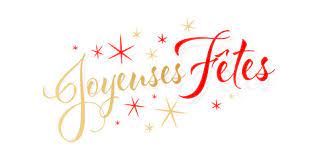 L’ENFANT  (état civil, à remplir très précisément)Nom :Prénom : Date de naissance :        /        /   		Age : Sexe :          M       F RESPONSABLE LEGAL DE L’ENFANT : Père   Mère   TuteurNom :Prénom :CENTRE L’inscription doit se faire impérativement jusqu’au lundi précédant la semaine de centre souhaité et avant 17h. Le programme d’activité pourra être modifié selon le protocole à mettre en place.Inscription à la semaine obligatoirementUne seule croix par semaine* Nombre de places limité    Les centres seront fermés le lundi 2 janvier 2023ATTENTION, AUCUNE INSCRIPTION NE SERA PRISE EN COMPTE AVANT LE 14 NOVEMBRE 2022 à 8H30. Les dossiers incomplets ne seront pas acceptés.NOUVEAUTE 2022 :Pour s’inscrire 2 solutions :Directement au 21 rue du Temple Via l’espace famille https://www.reims.fr/enfance-jeunesse-education (Pour gagner du temps, pensez à vérifier que votre dossier est à jour avant le début des inscriptions)Toute demande d’inscription par mail sera refusée.MERCI DE SIGNALER TOUTE ABSENCE PAR MAIL  - TOUTE ABSENCE NON JUSTIFIEE VOUS SERA FACTUREE« Les informations personnelles recueillies dans le cadre de ce formulaire, avec votre consentement explicite, ont pour finalité de recueillir des informations utiles pendant les dispositifs jeunesse auquel votre enfant est inscrit. Elle permet aux différents responsables de prendre les mesures nécessaires en cas d’urgence. Vous pouvez à tout moment retirer votre consentement en remplissant la mention prévue à cet effet dans le formulaire. Les données personnelles fournies peuvent faire l’objet d’un traitement informatique et ne font pas l’objet d’une prise de décision automatisée ou de profilage. Elles ne sont conservées que dans la limite imposée par la finalité du traitement : 1 an. La Ville de Reims est le responsable du traitement et les destinataires des données sont les suivants : la direction de la jeunesse et le service communal d’hygiène et de santé de la ville de Reims. Conformément à la loi « Informatique et Libertés » modifiée, vous bénéficiez d’un droit d’accès, de rectification, d’effacement ou de limitation du traitement. Vous pouvez également pour des motifs légitimes, vous opposer au traitement de vos données en vous adressant à : directiondelajeunesse@reims.fr Vous avez la possibilité de contacter notre délégué à la protection des données, pour toute information concernant vos données personnelles : dpo@reims.fr / dpo@grandreims.fr ou d’introduire une réclamation auprès de la CNIL (www.cnil.fr). »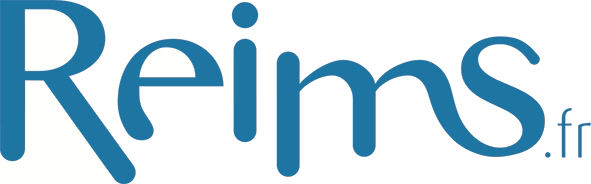 